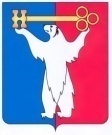 АДМИНИСТРАЦИЯ ГОРОДА НОРИЛЬСКАКРАСНОЯРСКОГО КРАЯПОСТАНОВЛЕНИЕ14.02.2017	г.Норильск	         № 64О внесении изменений в постановление Администрации города Норильска от 13.09.2012 № 294В целях приведения в соответствие с законодательством Российской Федерации,ПОСТАНОВЛЯЮ:Внести в Административный регламент предоставления муниципальной услуги по согласованию размещения малой архитектурной формы, утвержденный постановлением Администрации города Норильска от 13.09.2012 № 294 (далее – Административный регламент), следующие изменения:В абзаце шестом пункта 2.6 Административного регламента слово «Постановлением» заменить словом «распоряжением».В пункте 2.7 Административного регламента:Подпункт «а» пункта 2.7 Административного регламента изложить в следующей редакции:«а) заявления, составленного в произвольной форме. Рекомендуемая форма заявления приведена в приложении № 2 к Административному регламенту (далее - заявление). К оформлению заявления предъявляются следующие требования: заявление должно быть написано текстом, поддающимся прочтению, с указанием фамилии, имени, отчества (последнее - при наличии) Заявителя, адреса электронной почты, если ответ должен быть направлен в форме электронного документа, и почтового адреса, если ответ должен быть направлен в письменной форме. Кроме того, заявление должно содержать наименование объекта и информацию о его месте нахождения, указание на способ получения муниципальной услуги (в форме бумажного или электронного документа) и должно быть подписано Заявителем или его уполномоченным представителем;».Абзацы тринадцатый и четырнадцатый изложить в следующей редакции:«-в оригиналах (документы, указанные в подпунктах «а», «з» настоящего пункта), в копиях, заверенных в установленном действующем законодательством порядке (документы, указанные в подпунктах «б» - «г» настоящего пункта) и копиях (документы, указанные в подпунктах «д» – «ж» настоящего пункта предоставляются по желанию Заявителя) - при направлении Заявителем документов для получения муниципальной услуги посредством почтового отправления;- в виде электронных документов, заверенных электронной подписью (далее – электронных документов) – при направлении Заявителем документов для получения муниципальной услуги по электронной почте, через единый портал государственных и муниципальных услуг и (или) региональный портал государственных и муниципальных услуг.».В пункте 2.8 Административного регламента:В абзаце втором слова «написан неразборчиво» заменить словами «не поддается прочтению».В абзаце пятом слово «пакет» заменить словом «перечень».Пункт 2.11 Административного регламента изложить в следующей редакции:«2.11. Заявление и прилагаемые к нему документы представляются Заявителем в Управление лично, либо посредством почтового отправления, либо в форме электронных документов по электронной почте или посредством единого портала государственных и муниципальных услуг и (или) регионального портала государственных и муниципальных услуг.».Пункт 2.14 Административного регламента изложить в следующей редакции:«2.14. В случае, если заявление с документами поступило посредством направления почтового отправления, в форме электронных документов по электронной почте, или посредством единого портала государственных и муниципальных услуг и (или) региональный портал государственных и муниципальных услуг, оно регистрируется в день поступления.».В пункте 2.15.5 Административного регламента слово «аптечки» заменить словом «аптечкой».В пункте 2.16 Административного регламента:В абзаце втором пункта 2.16 слово «местонахождение» заменить словами «место нахождения».В абзаце десятом пункта 2.16 слово «местонахождение» заменить словами «место нахождения».Пункт 3.2.3 Административного регламента изложить в следующей редакции:«3.2.3. При приеме заявления с приложенными документами, представленными Заявителем лично, посредством почтового отправления или в форме электронных документов на адрес электронной почты Управления: arhitektura@norilsk-city.ru, через единый портал государственных и муниципальных услуг и (или) региональный портал государственных и муниципальных услуг специалистом отдела Рекламы составляется и подписывается расписка о приеме документов с обязательным указанием даты и времени приема документов, которая передается Заявителю лично в руки или способом, определенным в заявлении, либо, если способ получения муниципальной услуги в заявлении не указан, почтовым отправлением с уведомлением о вручении либо, если почтовый адрес в заявлении не указан, на электронный адрес Заявителя в форме электронных документов, подписанных усиленной квалифицированной электронной подписью.».Пункт 3.2.4 Административного регламента изложить в следующей редакции:«3.4.2. При наличии оснований для отказа в приеме заявления с приложенными документами, указанных в пункте 2.8 Административного регламента, документы должны быть возвращены заявителю.Специалист отдела Рекламы в течение пяти календарных дней с даты регистрации в Управлении заявления с приложенными документами направляет Заявителю письмо за подписью начальника Управления с обоснованием отказа в приеме Заявления и приложенных к нему документов способом, определенным в Заявлении, либо, если способ получения в заявлении не указан, почтовым отправлением с уведомлением о вручении либо, если почтовый адрес в Заявлении не указан, на адрес электронной почты Заявителя в форме электронного документа, подписанного усиленной квалифицированной электронной подписью.». Пункт 3.3.3 Административного регламента изложить в следующей редакции:«3.3.3. В случае отсутствии оснований для отказа в предоставлении муниципальной услуги, указанных в пункте 2.9 Административного регламента, специалист отдела Рекламы направляет Заявителю (либо его уполномоченному представителю) согласованный начальником Управления паспорт на размещение малой архитектурной формы способом, определенным в заявлении, либо, если способ получения муниципальной услуги в заявлении не указан, почтовым отправлением с уведомлением о вручении либо, если почтовый адрес в заявлении не указан, на адрес электронной почты Заявителя в форме электронного документа, подписанного усиленной квалифицированной электронной подписью, в срок, не позднее 30 дней с даты регистрации в Управлении заявления.».Абзац второй пункта 3.3.4 Административного регламента изложить в следующей редакции:«Письмо об отказе в согласовании паспорта на размещение малой архитектурной формы направляется Заявителю (либо его уполномоченному представителю) способом, определенным в заявлении, либо, если способ получения муниципальной услуги в заявлении не указан, почтовым отправлением с уведомлением о вручении либо, если почтовый адрес в заявлении не указан, на адрес электронной почты Заявителя в форме электронного документа, подписанного усиленной квалифицированной электронной подписью, в срок, не позднее 30 дней с даты регистрации в Управлении заявления.».Пункт 3.13.2 Административного регламента исключить.В абзаце третьем пункта 5.4 Административного регламента слова «электронный адрес» заменить словами «адрес электронной почты».В абзаце первом пункта 5.6 Административного регламента слова «в письменной форме» исключить. Пункт 5.7 Административного регламента изложить в следующе редакции:«5.7. Срок рассмотрения жалобы не должен превышать 15 рабочих дней со дня ее регистрации.».Абзац четвертый пункта 5.8 Административного регламента изложить в следующей редакции: «Не позднее дня, следующего за днем принятия решения по результатам рассмотрения жалобы, Заявителю направляется ответ в письменной форме или, по желанию Заявителя, в электронной форме, подписанный усиленной квалифицированной электронной подписью.».По всему тексту Административного регламента слова «Едином государственном реестре прав на недвижимое имущество и сделок с ним» заменить словами «Едином государственном реестре недвижимости».2.	Опубликовать настоящее постановление в газете «Заполярная правда» и разместить его на официальном сайте муниципального образования город Норильск.3.	Настоящее постановление вступает в силу после официального опубликования.Руководитель Администрации города Норильска			       Е.Ю. Поздняков